ПочвоведениеВлияние морфометрических характеристик рельефа на пространственную изменчивость содержания обменного калия в агросерой типичной почве / Н. В. Гопп [и др.] // Агрохимия. - 2014. - № 5. - С. 54-63.Проведено исследование влияния морфометрических величин рельефа, рассчитанных по матрицам высот различного разрешения (30,50, 90 м), на пространственную изменчивость содержания обменного калия в пахотном слое агросерой типичной почвы с различной степенью проявления водной эрозии в элювиальной и транзитной частях склона.Водяницкий, Ю. Н. Обобщенная характеристика распределения тяжелых металлов в почвенном профиле / Ю. Н. Водяницкий // Агрохимия. - 2014. - № 6. - С. 77-83. - 4 табл.Для количественной оценки степени накопления или выноса тяжелых металлов (ТМ) в почвенном профиле предложено использовать кумулятивную форму подсчета запаса металла. Это обеспечивает надежную аппроксимацию профильной кривой простыми функциями, например полиномом. Нормирование аргумента (глубины отбора проб) и функции (послойного запаса ТМ) позволяет выразить почвенный профиль в безразмерных координатах. Величина площади под профильной кумулятивной кривой численно характеризует степень накопления или выноса вещества в профиле.Воронин, А. Н. Влияние различных систем земледелия на динамику содержания подвижного фосфора в черноземе типичном / А. Н. Воронин // Агрохимия. - 2014. - № 5. - С. 32-37.На черноземе типичном после 4-х ротаций севооборота выявлены основные закономерности по влиянию различных элементов системы земледелия на транслокацию подвижного фосфора. Наиболее существенное влияние на улучшение фосфатного режима оказывали минеральные и органические удобрения. Безотвальная обработка почвы способствовала закреплению подвижного фосфора в самых верхних почвенных слоях, при вспашке происходило достоверное депонирование его в подпахотном горизонте.Дубовик, Д. В. Плодородие почвы в зависимости от интенсивности технологии / Д. В. Дубовик, А. В. Гостев // Земледелие. - 2014. - № 7. - С. 16-17.Исследованиями в двух ротациях пятипольного зернопропашного севооборота установлено, что как базовая, так и интенсивная технология ведут к снижению содержания и запасов гумуса в почве. Интенсивная технология обеспечивает нулевой баланс азота, а высокие дозы фосфорных удобрений способствуют положительному балансу фосфора в почве. Большой вынос калия с урожаем и недостаточные дозы калийных удобрений приводят к отрицательному балансу подвижного калия.Елькина Г. Я. Влияние разных уровней загрязнения почвы кадмием на содержание аминокислот в растениях / Г. Я. Елькина // Агрохимия. - 2014. - № 5. - С. 72-78.Изучено влияние загрязнения почвы на аминокислотный состав однолетних трав. Установлено, что в ответ на загрязнение в растениях увеличилось содержание азота и аминокислот. Изменения в содержании аминокислот в горохе начались при содержании кадмия в почве 0,56, злаковом растении - 0,80 мг/кг, содержании кадмия в растениях при этом составило 37 мг/кг. Загрязнение вызвало рост относительного количества глутаминовой кислоты в горохе, аспарагиновой кислоты в овсе, а также снижение доли пролина в обоих растениях.Завьялова, Н. Е. Влияние возрастающих доз полного минерального удобрения на органическое вещество и азотный режим дерново-подзолистой почвы Предуралья / Н. Е. Завьялова, А. И. Косолапова, А. Н. Сторожева // Агрохимия. - 2014. - № 6. - С. 20-28. - 6 табл.Изучено влияние возрастающих доз полного минерального удобрения на содержание и качественный состав органического вещества, и азотный режим дерново-подзолистой почвы. Выявлена корреляционная зависимость различной степени тесноты между урожайностью возделываемых культур и содержанием активных компонентов гумуса. Длительное применение полного минерального удобрения увеличило содержание гидролизуемых форм азота, но не изменило соотношение фракций азота, характерное для данного типа почв.Заришняк, А. С. Фосфатный режим чернозема оподзоленного при длительном применении удобрений / А. С. Заришняк, В. В. Иванина, Т. В. Колибабчук // Агрохимия. - 2014. - № 4. - С. 20-26. - 4 табл.За 20 лет использования чернозема оподзоленного тяжелосуглинистого без внесения удобрений содержание подвижного фосфора при средней его стабильности уменьшилось в пахотном слое (0-30 см) на 31 %, в подпахотном (30-40 см) - на 18 %. При применении минеральной системы удобрения его содержание увеличилось соответственно на 16 и 7,5 %, органо-минеральной - на 26-44 и 6,5-9,3 % , органической - на 11,0 и 6,1 %. Применение минеральной системы удобрения увеличивало удельную долю минерального фосфора почвы с преимущественным накоплением фосфора в труднорастворимых фракциях.Зинякова, Н. Б. Влияние возрастающих доз органических и минеральных удобрений на пулы растворенного, подвижного и активного органического вещества в серой лесной почве / Н. Б. Зинякова, В. М. Семенов // Агрохимия. - 2014. - № 6. - С. 8-19. - 7 табл., 6 рис.В микрополевом опыте с сахарной свеклой (1-й год опыта) и кукурузой (2-й год опыта) изучено влияние ежегодного внесения возрастающих доз органических и минеральных удобрений на агрохимические свойства серой лесной почвы и качественные характеристики органического вещества.Исследование качества гуминовых кислот чернозема выщелоченного под сельскохозяйственными культурами / Е. С. Гасанова [и др.] // Агрохимия. - 2014. - № 4. - С. 27-34. - 2 табл., 7 рис.Методами потенциометрического титрирования, УФ- и ИК-спектроскопии установлены изменения структуры и кислотно-основных свойств гуминовых кислот (ГК) под действием минеральных удобрений и мелиоранта. Выявлено, что кроме агрохимических приемов на состав молекул ГК влияла система обработки почвы под исследованными культурами. Показано, что интенсивные обработка почвы под топинамбуром привели к резкому снижению содержания карбоксильных групп ГК.Карабутов, А. П. Влияние агроприёмов на режим калия чернозёма типичного / А. П. Карабутов, Г. И. Уваров, С. И. Тютюнов // Достижения науки и техники АПК. - 2014. - № 8. - С. 36-38. - 2 табл.При длительном (25 лет) опыте на черноземе типичном видов севооборотов, приемов основной обработки, минеральных удобрений и навоза установлено и смоделировано изменение содержания подвижного калия, рассчитан его баланс и коэффициенты использования.Мониторинг агрохимических свойств почв в пределах агроэкологического стационара / Д. А. Иванов [и др.] // Агрохимия. - 2014. - № 5. - С. 27-31.Рассмотрены результаты мониторинга агрохимических свойств почв под разными травостоями в пределах агроландшафта конечно-моренной гряды. Выявлены основные факторы изменения агрофона, показаны способы управления этими процессами.Санжарова, Н. И. Эволюция представлений о подвижности 137Cs в системе почва-растение и роли калия в этих процессах / Н. И. Санжарова, Н. В. Белова, Н. В. Андреева // Агрохимия. - 2014. - № 5. - С. 79-96.Обобщены результаты исследований по миграции 137Cs в агроценозах в роли калия в этих процессах. Представлены история изучения и современные представления о механизмах сорбции и фиксации 137Cs в почвах. Описаны закономерности накопления 137Cs в растениях и зависимость этих процессов от содержания в почвах калия. Показана роль калия в изменении подвижности и биологической доступности радионуклида при применении агромелиорантов.Сергиенко, Л. И. Нормирование содержания тяжелых металлов в почве / Л. И. Сергиенко, Е. С. Брызгалина // Аграрная наука. - 2014. - № 9. - С. 2-4.Рассматриваются вопросы нормирования содержания тяжелых металлов в почве. Определены критерии опасности загрязнения почвы. Установлена необходимость дифференцированного подхода к определению допустимых концентраций тяжелых металлов в почве.Соколов, М. С. Санитарно-бактериологическая оценка почвы и органических удобрений / М. С. Соколов, Д. М. Соколов // Агрохимия. - 2014. - № 5. - С. 3-19.Обсуждается проблема контроля биологического (бактериологического) загрязнения почвы и органических удобрений, особенности оценки ее антипатогенных свойств. Приведены основные нормативные документы (ГОСТ, СанПиН, "Методические указания") на основании которых осуществляется официальный контроль биобезопасности почв сельскохозяйственных угодий и селитебных территорий. Рассмотрены общепринятые санитарно-показательные микроорганизмы, характеризующие степень чистоты почвы.Составитель: Л.М. Бабанина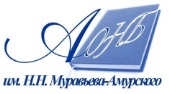 Государственное бюджетное учреждение культуры«Амурская областная научная библиотека имени Н.Н. Муравьева-Амурского